Sort the thirteen events discussed in class into two different underlying causes.  Write a paragraph for each cause explaining why you sorted the events into these underlying causes. Be sure your analysis clearly explains how each event can be traced back to its underlying cause. Create a timeline of these events, placing those related to the first cause above the line and those related to the second cause below the line. Your project will be scored based on the criteria below:TURN THIS SHEET IN WITH YOUR FINAL PROJECT5 points each:	 Clear and neat timeline presentation that includes project title, your name, clearly labeled causes, and years spaced at even intervals, with all pencil lines inked over	 Events are placed accurately on the timeline with a minimum MM/YYYY format	 All 13 events are present on timeline	Timeline summaries are written with proper conventions	 Paragraph explanations present well: ink and cursive or typed, margins, layout, legibility	 Paragraphs are written with proper conventions	 Explanations use proper paragraph format taught in ELA class	 Paragraph topic sentences clearly define underlying causes	 Concluding sentence of first paragraph transitions into second paragraph	 Concluding sentence of second paragraph offers new insight/leaves reader thinking10 points each:	 All 13 events summarized on the timeline in 1-3 sentences	 Timeline summaries are concise and detailed	 All 13 events are mentioned in explanations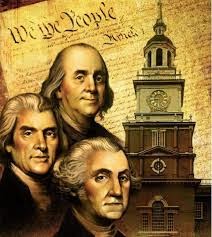 	 Claims for both underlying causes are factual and persuasive	 Connections from each event to its underlying cause clearly explained	 points earned				%			   100	 points possible